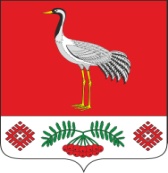 11.12.2019 г. №53РОССИЙСКАЯ ФЕДЕРАЦИЯИРКУТСКАЯ ОБЛАСТЬБАЯНДАЕВСКИЙ МУНИЦИПАЛЬНЫЙ РАЙОНТУРГЕНЕВСКОЕ СЕЛЬСКОЕ ПОСЕЛЕНИЕАДМИНИСТРАЦИЯПОСТАНОВЛЕНИЕОБ ОТМЕНЕ ПОСТАНОВЛЕНИЯ ОТ 16.01.2019 г. №2 «ОБ УТВЕРЖДЕНИИ МУНИЦИПАЛЬНОЙ ЦЕЛЕВОЙ ПРОГРАММЫ «ОБЕСПЕЧЕНИЕ БЕЗОПАСНОСТИ НАСЕЛЕНИЯ НА ТРАНСПОРТЕ В МУНИЦИПАЛЬНОМ ОБРАЗОВАНИИ «ТУРГЕНЕВКА» НА 2019-2021 ГОДЫ»»Руководствуясь Федеральным законом от 06.10.2003 №131-ФЗ «Об общих принципах организации местного самоуправления в Российской Федерации»,  Уставом муниципального образования «Тургеневка»,ПОСТАНОВЛЯЮ:1. Отменить Постановление Главы администрации муниципального образования «Тургеневка» от 16.01.2019 г. №2 «Об утверждении муниципальной целевой программы «Обеспечение безопасности населения на транспорте в муниципальном образовании «Тургеневка» на 2019 – 2021 годы»Объявить 2012 год на территории городского округа - город Тамбов Годом спорта.Глава МО «Тургеневка»В.В. Синкевич